Role: Head of Inclusion 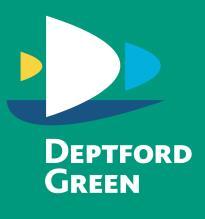 Responsible to: HeadteacherResponsible for: SENCOAttendance and Safeguarding OfficerCounselling ServicesMentoring support staffPastoral LeadersCareers, Information and Guidance OfficerAll external alternative providersGrade:  L7 – 11Core purpose of postTo coordinate, lead, develop and support effective practice for:Students with Special Educational NeedsStudents, who for wider reasons, are failing to make good progress at school.Students with additional needs in the area of mental health and wellbeing ensuring that they make progress in line with the school’s expectationsKey ResponsibilitiesStrategic deployment of the schools resources for supporting students with additional needsReviewing and evaluating the impact of additional resources for students identified as needing additional interventions.Strategic development of SEN policy and provision in line with most recent legislation.Monitoring the progress of pupils with SEN and evaluate the effectiveness of their learning. Monitoring provision for pupils with SEND.Analysing and interpreting data and advising on developments required to maximise achievement.Developing Quality First Teaching across the school to improve outcomes for students with SEND and others identified within the school’s Inclusion provision.Liaising with staff, parents, external agencies and other schools to co-ordinate their contribution to provide maximum support and continuity of alternative provisionDeveloping and maintaining resources, coordinating the deployment of SEN staff and monitoring their effectiveness.Oversight of students within the Fair Access / Managed Move ProtocolsLiaising with other schools to ensure continuity of support and learning when transferring pupils with SEN to the schoolLine managing the Inclusion team and SENCOMembership of the school’s Extended Leadership team:Making a significant contribution to the school self-evaluation processMaking a significant contribution to the development, evaluation and review of all policies that relate to teaching and learning and behaviour for learning across the school